GOVER NO DO E ST A DO DE R O NDÔ NIA 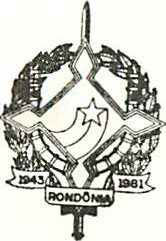                       GOVERNADORIA          DECRETO Nº 2726 DE 17 DE SETEMBRO DE 1985.Cria Escolas multigraduadas no Município de Pimenta Bueno.O GOVERNADOR DO ESTADO DE RONDÔNIA, usando das atribuições que lhe confere o Artigo 70, inciso III, da Constituição Estadual, e tendo em vista o que consta do Processo nº 1001/001146/CC, de 13 de setembro de 1985.D E C R E T A:Art. 1º Ficam criadas as escolas multigraduadas, em Pimenta Bueno, de acordo com as seguintes especificações:Escola Multigraduada Bandeirantes, localizada na Linha 33 da Gleba 62 – Lote 63;Escola Multigraduada Evércio Dutra Rosa, localizada na Linha 34 da Kapa 34 – Abaitará;Escola Multigraduada D. Pedro II, localizada na Kapa 24 - Abaitará;Escola Multigraduada Ferreira de Castro, localizada na Linha 45 – Marco Rondon;Escola Multigraduada José Mauro de Vasconcelos, localizada na Linha p. 14 - Parecis;Escola Multigraduada Monteiro Lobato, localizada na Linha 33 – Setor Abaitará;Escola Multigraduada Porto Rico, localizada na BR. 364- Km 596 – Linha 85;Escola Multigraduada Rio Azul, localizada na Linha 85, Lote 58 – Marechal Rondon;Escola Multigraduada São Francisco, localizada na Linha 50 - Kapa 40;Escola Multigraduada São Jorge, localizada na Linha 85 – Lote 265;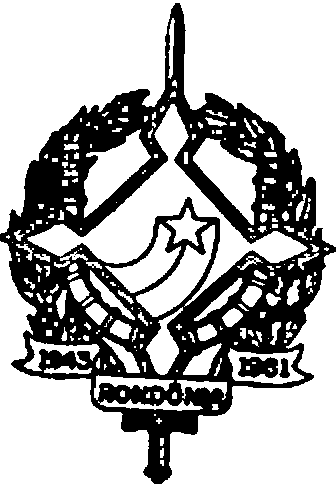                  GOVERNO DO ESTA DO DE R ONDÔNIA                                   GOVERNADORIAEscola Multigraduada São José, localizada na Linha 25 Lote 03 – Kapa 24;Escola Multigraduada São Luis, localizada na Linha 85 – Marco Rondon;Escola Multigraduada Três Corações, localizada na Kapa 34 - Abaitará;Escola Multigraduada Vinte de Março, localizada na Linha 17 – Kapa 24, Gleba 04.Art. 2º Caberá à Secretaria Municipal de Educação e Cultura do Município de Pimenta Bueno, adotar as providências necessárias ao funcionamento das referidas escolas.Art. 3º Este Decreto entra em vigor na data de sua publicação, revogadas as disposições em contrário.ANGELO ANGELINGovernador